桃園市立永豐高中109學年度高二勞動權益講座109年10月16日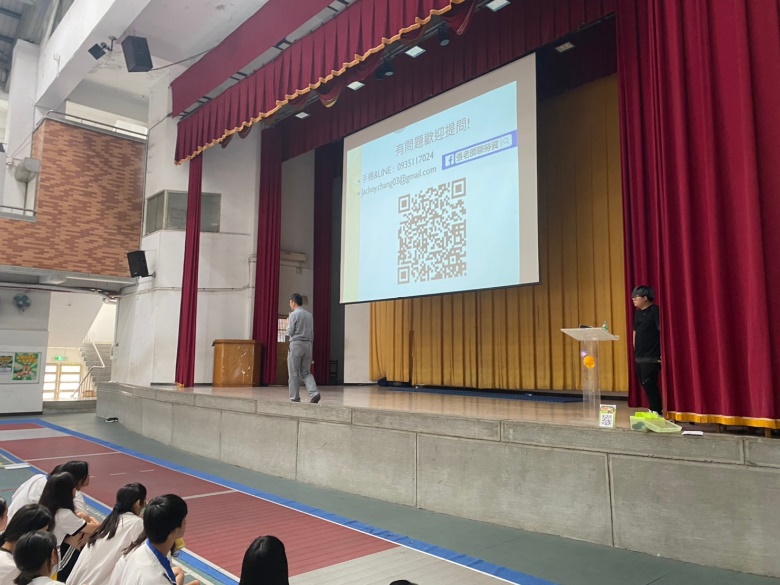 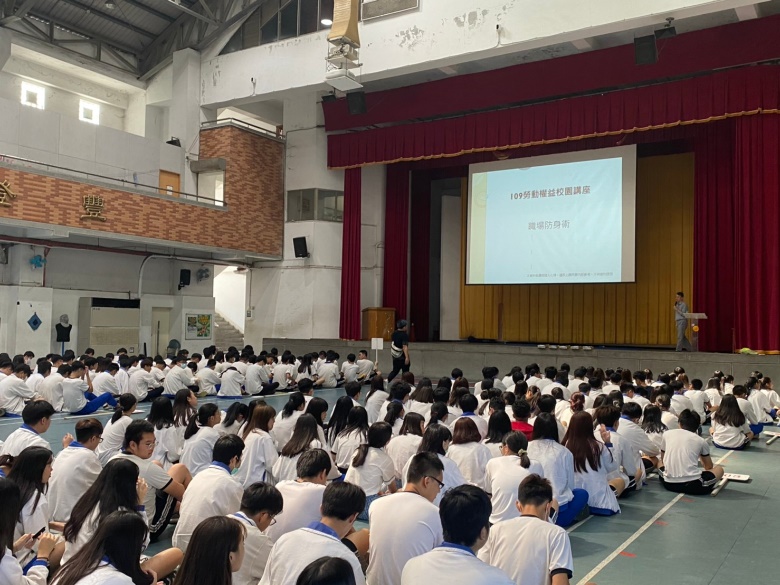 講師高二學生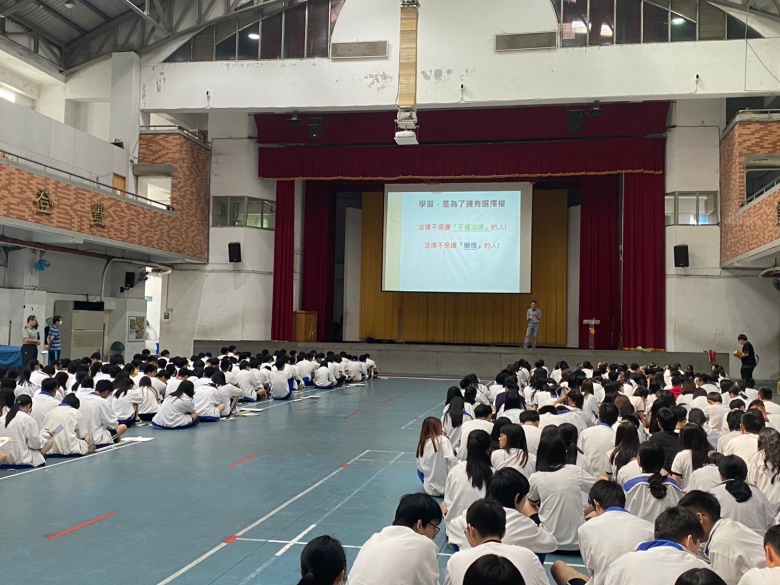 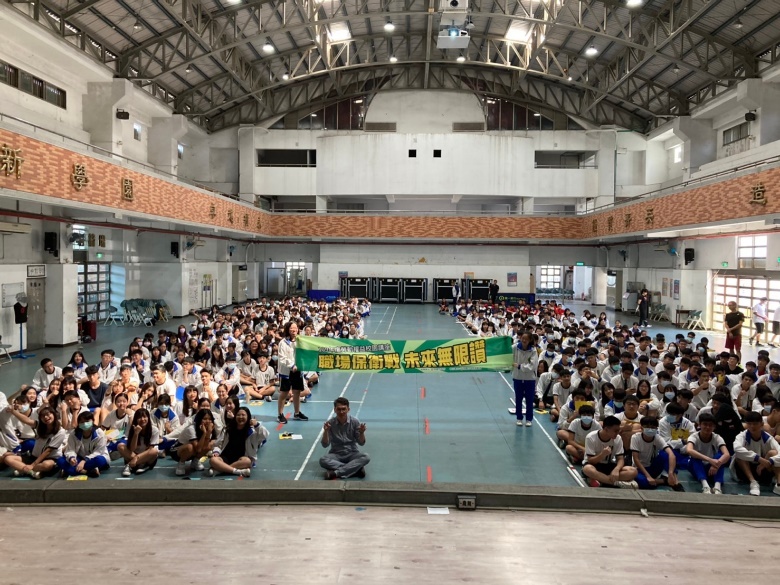 學生聽講大合照